职业病危害因素检测报告信息公布表机构名称湖北景深安全技术有限公司湖北景深安全技术有限公司资质证号（鄂）卫职技字（2021）第012号（鄂）卫职技字（2021）第012号委托单位湖北环宇化工有限公司湖北环宇化工有限公司联系人杨丞杰杨丞杰项目名称湖北环宇化工有限公司2023年职业病危害因素定期检测湖北环宇化工有限公司2023年职业病危害因素定期检测湖北环宇化工有限公司2023年职业病危害因素定期检测湖北环宇化工有限公司2023年职业病危害因素定期检测湖北环宇化工有限公司2023年职业病危害因素定期检测项目地点湖北省-天门市-天门市岳口工业园12号路湖北省-天门市-天门市岳口工业园12号路湖北省-天门市-天门市岳口工业园12号路湖北省-天门市-天门市岳口工业园12号路湖北省-天门市-天门市岳口工业园12号路过程控制情况过程控制情况过程控制情况过程控制情况过程控制情况过程控制情况技术服务项目组项目负责人报告审核人报告审核人报告签发人报告签发人技术服务项目组李箫静王小峰王小峰李甜甜李甜甜现场开展工作情况现场调查人员现场调查时间现场调查时间用人单位现场陪同人员现场采样、检测时间现场开展工作情况李箫静2023年9月1日2023年9月1日杨丞杰2023年9月1日现场开展工作情况现场采样、检测人员李箫静、黄晶骏、张诚双、张清林李箫静、黄晶骏、张诚双、张清林李箫静、黄晶骏、张诚双、张清林李箫静、黄晶骏、张诚双、张清林现场调查、现场采样、现场检测的图像影像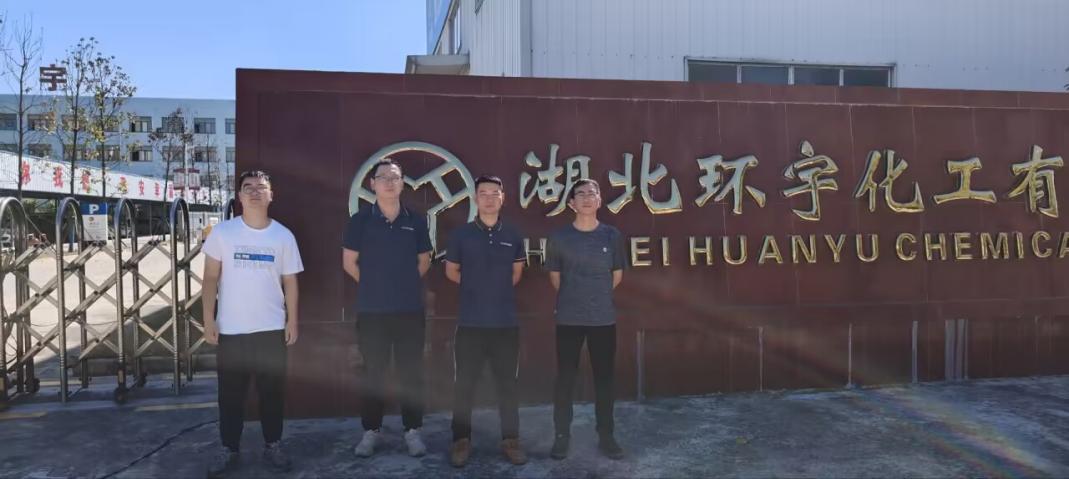 